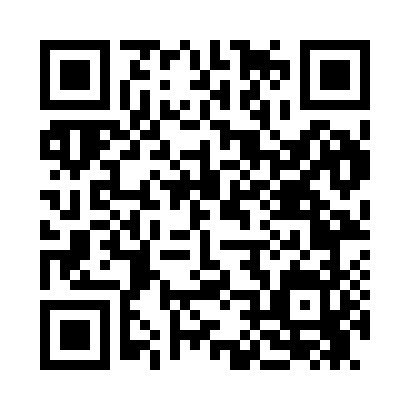 Prayer times for Alabama, New York, USAWed 1 May 2024 - Fri 31 May 2024High Latitude Method: Angle Based RulePrayer Calculation Method: Islamic Society of North AmericaAsar Calculation Method: ShafiPrayer times provided by https://www.salahtimes.comDateDayFajrSunriseDhuhrAsrMaghribIsha1Wed4:366:061:115:058:159:462Thu4:356:051:105:058:179:473Fri4:336:041:105:068:189:494Sat4:316:021:105:068:199:505Sun4:296:011:105:068:209:526Mon4:286:001:105:078:219:547Tue4:265:591:105:078:229:558Wed4:245:571:105:078:239:579Thu4:225:561:105:088:249:5810Fri4:215:551:105:088:2610:0011Sat4:195:541:105:088:2710:0212Sun4:185:531:105:098:2810:0313Mon4:165:521:105:098:2910:0514Tue4:145:501:105:098:3010:0615Wed4:135:491:105:108:3110:0816Thu4:115:481:105:108:3210:0917Fri4:105:471:105:108:3310:1118Sat4:095:471:105:118:3410:1219Sun4:075:461:105:118:3510:1420Mon4:065:451:105:118:3610:1521Tue4:045:441:105:128:3710:1722Wed4:035:431:105:128:3810:1823Thu4:025:421:105:128:3910:2024Fri4:015:411:105:138:4010:2125Sat4:005:411:115:138:4110:2226Sun3:585:401:115:138:4210:2427Mon3:575:391:115:148:4310:2528Tue3:565:391:115:148:4410:2629Wed3:555:381:115:148:4410:2830Thu3:545:381:115:158:4510:2931Fri3:535:371:115:158:4610:30